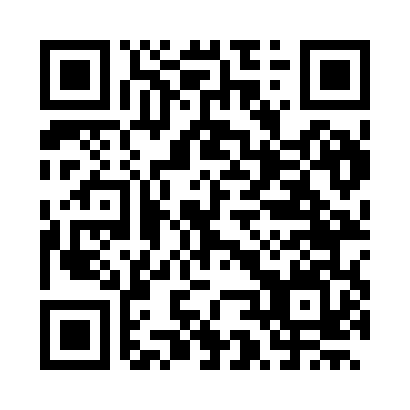 Ramadan times for Lor, FranceMon 11 Mar 2024 - Wed 10 Apr 2024High Latitude Method: Angle Based RulePrayer Calculation Method: Islamic Organisations Union of FranceAsar Calculation Method: ShafiPrayer times provided by https://www.salahtimes.comDateDayFajrSuhurSunriseDhuhrAsrIftarMaghribIsha11Mon5:565:567:0512:544:026:436:437:5212Tue5:545:547:0312:534:036:456:457:5413Wed5:525:527:0112:534:046:466:467:5514Thu5:505:506:5912:534:056:486:487:5715Fri5:475:476:5712:534:066:506:507:5916Sat5:455:456:5412:524:076:516:518:0017Sun5:435:436:5212:524:086:536:538:0218Mon5:415:416:5012:524:096:546:548:0419Tue5:395:396:4812:514:106:566:568:0520Wed5:365:366:4612:514:116:576:578:0721Thu5:345:346:4412:514:126:596:598:0922Fri5:325:326:4212:514:137:007:008:1023Sat5:305:306:3912:504:147:027:028:1224Sun5:275:276:3712:504:157:047:048:1425Mon5:255:256:3512:504:167:057:058:1526Tue5:235:236:3312:494:167:077:078:1727Wed5:205:206:3112:494:177:087:088:1928Thu5:185:186:2912:494:187:107:108:2129Fri5:165:166:2712:484:197:117:118:2230Sat5:135:136:2412:484:207:137:138:2431Sun6:116:117:221:485:218:148:149:261Mon6:096:097:201:485:218:168:169:272Tue6:066:067:181:475:228:178:179:293Wed6:046:047:161:475:238:198:199:314Thu6:026:027:141:475:248:208:209:335Fri5:595:597:121:465:258:228:229:356Sat5:575:577:101:465:258:248:249:367Sun5:555:557:071:465:268:258:259:388Mon5:525:527:051:465:278:278:279:409Tue5:505:507:031:455:288:288:289:4210Wed5:475:477:011:455:288:308:309:44